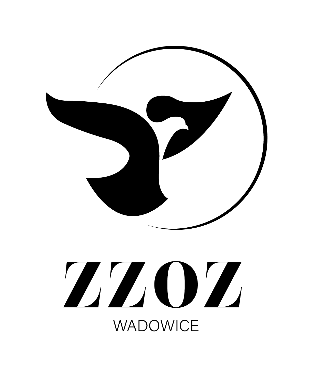            Zespół Zakładów Opieki Zdrowotnej w Wadowicach
                ul. Karmelicka 5, 34-100 Wadowice                  www.zzozwadowice.pl, email: sekretariat@zzozwadowice.plZałącznik nr 1Opis przedmiotu zamówieniaPakiet nr 1Pakiet nr 2Niespełnienie jakiegokolwiek parametru będzie skutkowało odrzuceniem oferty.LpNazwa asortymentujm.Ilość 1Rurka intubacyjna z medycznego PCV, zbrojona, wyprofilowana-kształt Magill, ze znacznikiem głębokości intubacji w postaci jednego grubego pierścienia wokół całego obwodu rurki, z mankietem, baryłkowym, niskociśnieniowym, wysokoobjętościowym, minimum dwa oznaczenia rozmiaru na korpusie rurki i dodatkowo na łączniku, rozmiar rurki podany na baloniku kontrolnym, otwór Murphy’ego, łącznik z prostokątnym skrzydełkiem z symetrycznymi nacięciami po obydwu stronach ułatwiającymi utrzymanie tasiemki mocującej rurkę,  linia RTG na całej długości, skalowana co 1cm, sterylna. Rurka z prowadnicą. Rozmiary 5,0 – 9,0 mm co 0,5mm. Długość rurki dla rozmiaru 8,0 minimum 360mm, dla rozmiaru 9,0 minimum 395mm.szt3002Rurka tracheostomijna foniatryczna z mankietem niskociśnieniowym lub bez mankietu dla pacjenta na własnym oddechu z dwoma rzędami otworów fonacyjnych, barwny kod rozmiarów, w zestawie z rurką 4 kaniule wewnętrzne, pierścień mocujący, zastawka fonacyjna z adaptorem do O2 , nakładka kaszlowa, opaska mocująca na szyję, rozmiar – średnica rurek 7.0; 8.5; 10.0; 11, sterylna, wszystkie elementy kompatybilne ze sobą i zapakowane razemszt1003Rurka tracheostomijna zbrojona z mankietem z obrotowym elastycznym kołnierzem z możliwością dopasowania do różnych długości drogi oddechowej, z mandrynem, kąt 1000-1050, silikonowana, bez DEHP, sterylna, z szeroką, miękką opaską, rozm. 5,0-11,00, pakowana w sztywnym blistrze.szt100LpNazwa asortymentujm.Ilość 1Pęseta chirurgiczna standardowa prosta jednorazowego użytku 14 cm z tolerancją +/- 0,5 (cm) sklasyfikowana w klasie II a reguła 6. Zapakowana w jednostkowe opakowanie foliowo - papierowe wyposażone w samoprzylepną etykietę kontrolną z możliwością wklejenia do dokumentacji medycznej z nazwą producenta, numerem REF, numerem LOT, datą produkcji oraz datą ważności. Matowa powierzchnia nie odbijająca światła, kolorystyczne oznakowanie  narzędzia dla wyraźnego odróżnienia od narzędzia wielorazowego. Sterylne narzędzie chirurgiczne posiadające symbol graficzny  "do jednorazowego użycia" umieszczony w sposób trwały min. po jednej stronie narzędzia. Opakowanie zawiera 25 szt.op402Pęseta anatomiczna typu Adson jednorazowego użytku sklasyfikowana w klasie II a reguła 6. Zapakowana w jednostkowe opakowanie foliowo - papierowe wyposażone w samoprzylepną etykietę kontrolną z możliwością wklejenia do dokumentacji medycznej z nazwą producenta, numerem REF, numerem LOT, datą produkcji oraz datą ważności. Matowa powierzchnia nie odbijająca światła, kolorystyczne oznakowanie  narzędzia dla wyraźnego odróżnienia od narzędzia wielorazowego. Sterylne narzędzie chirurgiczne posiadające symbol graficzny  "do jednorazowego użycia" umieszczony w sposób trwały min. po jednej stronie narzędzia. Opakowanie zawiera 25 szt.op393Nożyczki tępo - tępe proste jednorazowego użytku  sklasyfikowane w klasie II a reguła 6. Zapakowane w jednostkowe opakowanie foliowo - papierowe wyposażone w samoprzylepną etykietę kontrolną z możliwością wklejenia do dokumentacji medycznej z nazwą producenta, numerem REF, numerem LOT, datą produkcji oraz datą ważności. Matowa powierzchnia nie odbijająca światła, kolorystyczne oznakowanie  narzędzia dla wyraźnego odróżnienia od narzędzia wielorazowego. Sterylne narzędzie chirurgiczne posiadające symbol graficzny  "do jednorazowego użycia" umieszczony w sposób trwały min. po jednej stronie narzędzia. Opakowanie zawiera 25 szt.op504Kleszczyki anatomiczne typu Pean jednorazowego użytku sklasyfikowane w klasie II a reguła 6. Zapakowane w jednostkowe opakowanie foliowo - papierowe wyposażone w samoprzylepną etykietę kontrolną z możliwością wklejenia do dokumentacji medycznej z nazwą producenta, numerem REF, numerem LOT, datą produkcji oraz datą ważności. Matowa powierzchnia nie odbijająca światła, kolorystyczne oznakowanie  narzędzia dla wyraźnego odróżnienia od narzędzia wielorazowego. Sterylne narzędzie chirurgiczne posiadające symbol graficzny  "do jednorazowego użycia" umieszczony w sposób trwały min. po jednej stronie narzędzia. Opakowanie zawiera 25 szt.op505Kleszczyki chirurgiczne typu Kocher jednorazowego użytku o rozm. 14 cm z tolerancją  +/- 0,5 cm , sklasyfikowane w klasie II a reguła 6. Zapakowane w jednostkowe opakowanie foliowo - papierowe wyposażone w samoprzylepną etykietę kontrolną z możliwością wklejenia do dokumentacji medycznej z nazwą producenta, numerem REF, numerem LOT, datą produkcji oraz datą ważności. Matowa powierzchnia nie odbijająca światła, kolorystyczne oznakowanie  narzędzia dla wyraźnego odróżnienia od narzędzia wielorazowego. Sterylne narzędzie chirurgiczne posiadające symbol graficzny  "do jednorazowego użycia" umieszczony w sposób trwały min. po jednej stronie narzędzia. Opakowanie zawiera 25 szt.op506Imadło typu Mayo-Hegar jednorazowego użytku o rozm. 14 cm z tolerancją  +/- 0,5 cm , sklasyfikowane w klasie II a reguła 6. Zapakowane w jednostkowe opakowanie foliowo - papierowe wyposażone w samoprzylepną etykietę kontrolną z możliwością wklejenia do dokumentacji medycznej z nazwą producenta, numerem REF, numerem LOT, datą produkcji oraz datą ważności. Matowa powierzchnia nie odbijająca światła, kolorystyczne oznakowanie  narzędzia dla wyraźnego odróżnienia od narzędzia wielorazowego. Sterylne narzędzie chirurgiczne posiadające symbol graficzny  "do jednorazowego użycia" umieszczony w sposób trwały min. po jednej stronie narzędzia. Opakowanie zawiera 25 szt.op507Nożyczki opatrunkowe jednorazowego użytku o rozm. 16 cm z tolerancją  +/- 0,5 cm , sklasyfikowane w klasie II a reguła 6. Zapakowane w jednostkowe opakowanie foliowo - papierowe wyposażone w samoprzylepną etykietę kontrolną z możliwością wklejenia do dokumentacji medycznej z nazwą producenta, numerem REF, numerem LOT, datą produkcji oraz datą ważności. Matowa powierzchnia nie odbijająca światła, kolorystyczne oznakowanie  narzędzia dla wyraźnego odróżnienia od narzędzia wielorazowego. Sterylne narzędzie chirurgiczne posiadające symbol graficzny  "do jednorazowego użycia" umieszczony w sposób trwały min. po jednej stronie narzędzia. Opakowanie zawiera 20 szt.op108Kleszczyki opatrunkowe jednorazowego użytku o rozm. 16 cm z tolerancją  +/- 0,5 cm , sklasyfikowane w klasie II a reguła 6. Zapakowane w jednostkowe opakowanie foliowo - papierowe wyposażone w samoprzylepną etykietę kontrolną z możliwością wklejenia do dokumentacji medycznej z nazwą producenta, numerem REF, numerem LOT, datą produkcji oraz datą ważności. Matowa powierzchnia nie odbijająca światła, kolorystyczne oznakowanie  narzędzia dla wyraźnego odróżnienia od narzędzia wielorazowego. Sterylne narzędzie chirurgiczne posiadające symbol graficzny  "do jednorazowego użycia" umieszczony w sposób trwały min. po jednej stronie narzędzia. Opakowanie zawiera 25 szt.op109Pęseta typu Micro - Adson, jednorazowego użytku, sklasyfikowana w klasie II a reguła 6. Zapakowana w jednostkowe opakowanie foliowo - papierowe wyposażone w samoprzylepną etykietę kontrolną z możliwością wklejenia do dokumentacji medycznej z nazwą producenta, numerem REF, numerem LOT, datą produkcji oraz datą ważności. Matowa powierzchnia nie odbijająca światła, kolorystyczne oznakowanie  narzędzia dla wyraźnego odróżnienia od narzędzia wielorazowego. Sterylne narzędzie chirurgiczne posiadające symbol graficzny  "do jednorazowego użycia" umieszczony w sposób trwały min. po jednej stronie narzędzia. Opakowanie zawiera 25 szt.op1010Zestaw chirurgiczny zawierający: nożyczki zagięte typu Metzenbaum 14,5 cm; kleszczyki anatomiczne zagięte typu Halsted-Mosquito 12,5 cm, pęseta anatomiczna typu Adson prosta 12 cm , pęseta chirurgiczna typu Adson prosta 12 cm, imadło chirurgiczne typu Mayo - Hegar 12 cm, 5 szt tupferów rozm. 3 Zestaw zapakowany w opakowanie typu twardy blister. Wyposażony w samoprzylepną etykietę kontrolną z możliwością wklejenia do dokumentacji medycznej z nazwą producenta, numerem REF, numerem LOT, datą produkcji oraz datą ważności. Wszystkie narzędzia mają matową powierzchnię nie odbijającą światła, kolorystyczne oznakowanie narzędzi dla wyraźnego odróżnienia od narzędzi wielorazowych. Sterylne narzędzia chirurgiczne posiadające symbol graficzny, do jednorazowego użycia, umieszczony w sposób trwały min. po jednej stronie narzędzia.szt1011Igła kulkowa luer lock op. 25 sztZapakowana w opakowanie typu twardy blister.op812Hak do ran typu SENN, jednorazowego użytku, sklasyfikowany w klasie II a reguła 6. Zapakowany w jednostkowe opakowanie foliowo - papierowe wyposażone w samoprzylepną etykietę kontrolną z możliwością wklejenia do dokumentacji medycznej z nazwą producenta, numerem REF, numerem LOT, datą produkcji oraz datą ważności. Matowa powierzchnia nie odbijająca światła, kolorystyczne oznakowanie  narzędzia dla wyraźnego odróżnienia od narzędzia wielorazowego. Sterylne narzędzie chirurgiczne posiadające symbol graficzny  "do jednorazowego użycia" umieszczony w sposób trwały min. po jednej stronie narzędzia. Opakowanie zawiera 15 szt.op1013Pęseta chirurgiczna jednorazowego użytku prosta 12 cm z tolerancją +/- 0,5 (cm) sklasyfikowana w klasie II a reguła 6. Zapakowana w jednostkowe opakowanie foliowo - papierowe wyposażone w samoprzylepną etykietę kontrolną z możliwością wklejenia do dokumentacji medycznej z nazwą producenta, numerem REF, numerem LOT, datą produkcji oraz datą ważności. Matowa powierzchnia nie odbijająca światła, kolorystyczne oznakowanie  narzędzia dla wyraźnego odróżnienia od narzędzia wielorazowego. Sterylne narzędzie chirurgiczne posiadające symbol graficzny  "do jednorazowego użycia" umieszczony w sposób trwały min. po jednej stronie narzędzia. Opakowanie zawiera 25 szt.op1014Kleszczyki typu Halsted - Mosquito jednorazowego użytku w rozm. 12,5 cm z tolerancją +/-0,5 cm, sklasyfikowane w klasie II a reguła 6. Zapakowane w jednostkowe opakowanie foliowo - papierowe wyposażone w samoprzylepną etykietę kontrolną z możliwością wklejenia do dokumentacji medycznej z nazwą producenta, numerem REF, numerem LOT, datą produkcji oraz datą ważności. Matowa powierzchnia nie odbijająca światła, kolorystyczne oznakowanie  narzędzia dla wyraźnego odróżnienia od narzędzia wielorazowego. Sterylne narzędzie chirurgiczne posiadające symbol graficzny  "do jednorazowego użycia" umieszczony w sposób trwały min. po jednej stronie narzędzia. Opakowanie zawiera 25 szt.op1015Nożyczki typu Metzenbaum jednorazowego użytku o rozm. 14,5 cm z tolerancją  +/- 0,5 cm , sklasyfikowane w klasie II a reguła 6. Zapakowane w jednostkowe opakowanie foliowo - papierowe wyposażone w samoprzylepną etykietę kontrolną z możliwością wklejenia do dokumentacji medycznej z nazwą producenta, numerem REF, numerem LOT, datą produkcji oraz datą ważności. Matowa powierzchnia nie odbijająca światła, kolorystyczne oznakowanie narzędzia dla wyraźnego odróżnienia od narzędzia wielorazowego. Sterylne narzędzie chirurgiczne posiadające symbol graficzny "do jednorazowego użycia" umieszczony w sposób trwały min. po jednej stronie narzędzia. Opakowanie zawiera 20 szt.op10